Zarządzenie Nr 137/2021Burmistrza Miasta i Gminy Nowa Słupiaz dnia 14 grudnia 2021 r.w sprawie ustalenia zasad opłat za stanowiska handlowe i ich rezerwacji 
na targowisku w RudkachNa podstawie art. 30 ust. 1 i 2 pkt 3 ustawy z dnia 8 marca 1990 r. o samorządzie gminnym (t.j.: Dz. U. z 2021 r. poz. 1372, z późn. zm.) w związku z Uchwałą Nr XXXI/95/16 Rady Gminy Nowa Słupia z dnia 29 listopada 2016 r. w sprawie ustalenia Regulaminu targowiska gminnego w Rudkach, zarządzam co następuje: § 1Ogólne zasady funkcjonowania targowiska gminnego w Rudkach określa uchwała Nr XXXI/95/16 Rady Gminy Nowa Słupia z dnia 29 listopada 2016 r. w sprawie ustalenia Regulaminu targowiska gminnego w Rudkach. Osoby dokonujące rezerwacji stanowisk handlowych zgodnie z niniejszym zarządzeniem są obowiązane do przestrzegania zasad wynikających z w/w uchwały. Ustala się opłatę abonamentową pobieraną za rezerwację stanowisk handlowych na targowisku gminnym w Rudkach, oznaczonych na mapie sytuacyjnej, która stanowi załącznik nr 1 do niniejszego zarządzenia.Przez rezerwację stanowiska handlowego, o której mowa w ust. 2, rozumie się przyznanie miejsca handlowego na czas określony na podstawie umowy rezerwacji (wzór umowy stanowi załącznik nr 2 do niniejszego zarządzenia).Niniejsze zasady dotyczą wyłącznie opłat należnych Gminie Nowa Słupia i nie obejmują opłat targowych, pobieranych stosownie do przepisów ustawy o podatkach i opłatach lokalnych oraz wydanych na jej podstawie aktów prawa miejscowego. Rezerwacja stanowiska handlowego, o której mowa w ust. 2, obowiązuje w dzień targowy, którym jest piątek.§ 2Ustalam następujące zasady rezerwacji stanowisk handlowych na targowisku gminnym w Rudkach:w celu dokonania rezerwacji stanowisk handlowych należy złożyć w Urzędzie Miasta i Gminy Nowa Słupia pisemny wniosek (wzór wniosku stanowi załącznik nr 3 do niniejszego zarządzenia),rezerwacji stanowisk handlowych udziela się na podstawie zawartej na piśmie umowy rezerwacji, na okres:3 miesięcy,6 miesięcy lub 12 miesięcy,stanowiska handlowe w pierwszej kolejności rezerwowane są dla osób, które dokonują rezerwacji na okres 12 miesięcy, a w dalszej kolejności dla osób, które dokonują rezerwacji na pół roku i kwartał,przedłużenie okresu rezerwacji stanowiska handlowego może nastąpić na pisemny wniosek osoby rezerwującej dane stanowisko, złożony nie później niż 14 dni przed zakończeniem obowiązywania umowy rezerwacji, o której mowa w pkt 2 (wzór wniosku stanowi załącznik nr 4 do niniejszego zarządzenia),dopuszcza się możliwość dokonywania rezerwacji więcej niż jednego stanowiska handlowego przez jedną osobę,uprawnienia wynikające z umowy rezerwacji, o której mowa w pkt 2, nie mogą być przenoszone na osoby trzecie,zajęcie stanowiska handlowego winno nastąpić najpóźniej do godz. 8:00 w dzień targowy, przy czym nie zajęcie stanowiska do tego czasu upoważnia inne osoby do ustawienia swojego stanowiska handlowego za zgodą pracownika obsługi targowiska – inkasenta, a osobie która wykupiła rezerwację nie przysługuje roszczenie o zwrot opłaty abonamentowej,każda osoba handlująca, która korzysta z rezerwacji powinna posiadać przy sobie aktualną umowę rezerwacji i dokument tożsamości, które należy okazać na żądanie upoważnionego do kontroli pracownika Urzędu  Miasta i Gminy Nowa Słupia,w przypadku powstania wolnego stanowiska handlowego pod rezerwację, informacja ta zostanie podana do publicznej wiadomości, a w informacji tej będzie podany termin i miejsce składania wniosków   o rezerwację wskazanego miejsca. § 3Opłatę abonamentową za dany miesiąc wnosi się na podstawie faktury VAT wystawionej przez Gminę Nowa Słupia na początku miesiąca z terminem płatności do 14 dnia każdego miesiąca.Opłatę abonamentową uiszcza się w formie bezgotówkowej na konto 55 8507 0004 8002 0000 0000 0006.Burmistrz Miasta i Gminy Nowa Słupia ma prawo odmówić dokonania rezerwacji miejsca handlowego osobie, która nie stosuje się do Regulaminu targowiska gminnego 
w Rudkach.§ 4Wysokość opłaty abonamentowej za jedno stanowisko handlowe za okres jednego miesiąca wynosi 23,00 zł netto, powiększone o podatek VAT. § 5Wykonanie zarządzenia powierza się pracownikowi księgowości podatkowej.§ 6Z dniem wejścia w życie niniejszego zarządzenia traci moc zarządzenie Nr 152/2020 Burmistrza Miasta i Gminy Nowa Słupia z dnia 7 grudnia 2020 r. w sprawie ustalenia zasad opłat za stanowiska handlowe i ich rezerwacji na targowisku w Rudkach.§ 7Zarządzenie wchodzi w życie z dniem podpisania.                                                                                             Burmistrz Miasta i Gminy Nowa Słupia  /-/ Andrzej GąsiorZałącznik nr 1 do Zarządzenia Nr 137/2021    Burmistrza Miasta i Gminy Nowa Słupia z dnia 14 grudnia 2021r.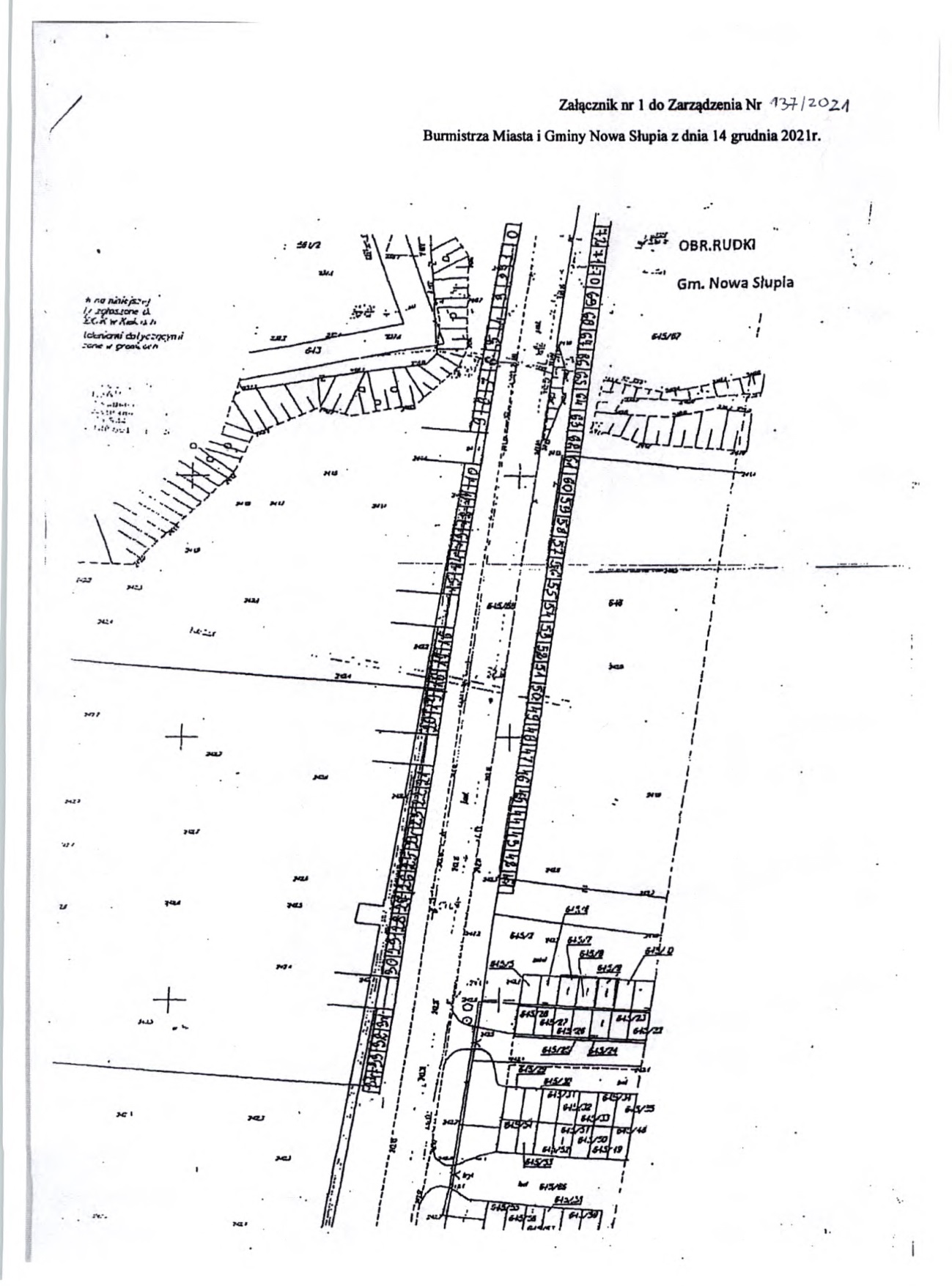 Załącznik nr 2 do Zarządzenia Nr 137/2021    Burmistrza Miasta i Gminy Nowa Słupia z dnia 14 grudnia 2021r..Umowa Nr ….rezerwacji stanowiska handlowego na targowisku gminnym w Rudkach.zawarta w dniu ……………………….. pomiędzy:Gminą Nowa Słupia, ul. Rynek 15, 26 – 006 Nowa Słupia, NIP.......  reprezentowaną przez Andrzeja Gąsiora – Burmistrza Miasta i Gminy Nowa Słupia, zwanym dalej „Gminą”, a……………………………………………………………………………., zam. …………………………………………………………………, NIP/PESEL………………………………………..zwanym dalej „Sprzedawcą”.§ 1Gmina oddaje Sprzedawcy w rezerwację stanowisko handlowe oznaczone nr ………………………………. na targowisku gminnym w Rudkach w celu prowadzenia działalności handlowej we własnym imieniu i na własne nazwisko.Uprawnienia wynikające z niniejszej umowy nie mogą być przenoszone na osoby trzecie. W razie stwierdzenia przenoszenia uprawnień wynikających z niniejszej umowy na osoby trzecie, umowa ta wygasa, a Sprzedawcy nie przysługuje roszczenie o zwrot opłaty abonamentowej.    § 2Umowa zostaje zawarta na czas określony ………ze skutkiem od ………………………  § 3Umowę zawartą na czas określony rozwiązuje się:w przypadkach określonych w niniejszej umowie,z upływem czasu, na który została zawarta,za porozumieniem stron,w skutek jednostronnego rozwiązania umowy przez Gminę, 
z zachowaniem jednomiesięcznego okresu wypowiedzenia. § 4Sprzedawca w zamian za otrzymaną rezerwację zobowiązany jest do zapłaty na rzecz Gminy opłaty abonamentowej.Opłata abonamentowa za rezerwację stanowiska handlowego wynosi, za każdy miesiąc rezerwacji, 23,00 zł netto (słownie: dwadzieścia trzy złote), powiększone o podatek VAT.Opłata abonamentowa za dany miesiąc płatna jest na podstawie wystawionej przez Gminę Nowa Słupia na początku miesiąca faktury VAT z terminem płatności do 14 dnia każdego miesiąca.Opłatę   abonamentową uiszcza się w formie bezgotówkowej na numer rachunku bankowego 
55 8507 0004 8002 0000 0000 0006W przypadku nieuiszczenia opłaty abonamentowej w terminie, Gminie przysługuje prawo żądania odsetek ustawowych za opóźnienie w transakcjach handlowych.Opłata abonamentowa nie podlega zwrotowi.  § 5Wyznaczone miejsce podlega rezerwacji w dniu, w którym czynne jest Targowisko.Zajęcie zarezerwowanego stanowiska handlowego winno nastąpić najpóźniej do godz. 8:00 w dany dzień targowy, przy czym nie zajęcie stanowiska do tego czasu upoważnia inne osoby do ustawienia swojego stanowiska handlowego, a Rezerwującemu nie przysługuje roszczenie o zwrot opłaty abonamentowej.  § 6Miejsca rezerwowane podlegają okresowej kontroli, prowadzonej przez pracowników Urzędu Miasta i  Gminy Nowa Słupia, prowadzonej pod kątem zgodności użytkowników z listą rezerwacji. Sprzedający powinien posiadać przy sobie aktualną umowę rezerwacji i dokument tożsamości, które należy okazać na żądanie upoważnionego do kontroli pracownika Urzędu Miasta i Gminy Nowa Słupia.  § 7Sprzedający prowadzący działalność handlową na zarezerwowanym stanowisku handlowym zobowiązany jest przestrzegać:Regulaminu targowiska gminnego w Rudkach,przepisów prawa w zakresie prowadzonej działalności gospodarczej.  § 8Wszelkie zmiany niniejszej umowy wymagają dla swojej ważności formy pisemnej i dokonywane będą w formie aneksów do niniejszej umowy.  § 9Umowa sporządzona zostaje w dwóch jednobrzmiących egzemplarzach, po jednym dla każdej ze stron.Sprzedawca     							                                   GminaZałącznik nr 3 do Zarządzenia Nr 137/2021                                                                                                  Burmistrza Miasta i Gminy Nowa Słupia z dnia 14 grudnia 2021 r.Nowa Słupia, dnia…………………..Burmistrz Miasta i  Gminy Nowa Słupiaul. Rynek 1526-006 Nowa SłupiaWniosek o rezerwację stanowiska handlowego na targowisku gminnym w RudkachWnioskuję o rezerwację stanowiska handlowego na targowisku gminnym w Rudkach                    przy ulicy……………………………………………………………………..…………Imię i nazwisko, adres lub nazwa i siedziba wnioskodawcy:………………………………………………...............................................................................…………………………………………………………………………………………………Nr telefonu ………………………………………………………………………NIP ………………………………………………………………..PESEL …………………………………………………………….Okres wnioskowanej rezerwacji (należy zaznaczyć)trzy miesiące,sześć miesięcy,dwanaście miesięcy.Numer stanowiska handlowego, które ma być rezerwowane……………………………Określenie rodzaju sprzedawanego towaru ……………………………………………………………………………………………………………………………………………Oświadczam, że zapoznałem/am się z Zarządzeniem Nr 137/2021 Burmistrza Miasta i Gminy Nowa Słupia z dnia 14 grudnia 2021 w sprawie ustalenia zasad opłat za stanowiska handlowe i ich rezerwacji na targowisku gminnym w Rudkach oraz wzorem umowy rezerwacji.………………………………………(czytelny podpis wnioskodawcy)Załącznik nr 4 do Zarządzenia Nr 137/2021                                                                                                   Burmistrza Miasta i Gminy Nowa Słupia z dnia 14 grudnia 2021 r.Nowa Słupia, dnia…………………..Wnioskodawca ……………………….…………………Nazwisko i imię/nazwa firmy……………………………………………Adres zamieszkania/adres siedziby………………………………………….Telefon         adres e – mailBurmistrz Miasta i  Gminy Nowa Słupiaul. Rynek 1526-006 Nowa SłupiaWniosek o przedłużenie okresu rezerwacji stanowiska handlowego na targowisku gminnym                           w RudkachZwracam się z prośbą o przedłużenie umowy rezerwacji stanowiska handlowego nr …………Na targowisku gminnym w Rudkach, przy ul. …………………………………… ,             na okres od dnia ……………… do dnia ………………Ww. umowa kończy się  w dniu ……………………………….Na stanowisku handlowym będę prowadził/a sprzedaż (podać branżę): ……………………………………………………………………………………………………………………………………………………………………………Oświadczam, że zapoznałem/am się z Zarządzeniem Nr 137/2021 Burmistrza Miasta i Gminy Nowa Słupia z dnia 14 grudnia 2021r. w sprawie ustalenia zasad opłat za stanowiska handlowe i ich rezerwacji na targowisku gminnym w Rudkach ……………………………………(czytelny podpis wnioskodawcy)